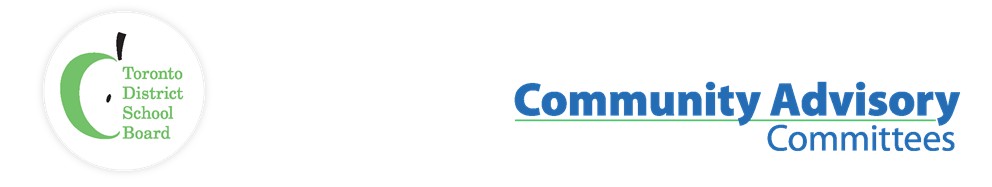 Name of Committee:	Community Use of Schools Community Advisory CommitteeMeeting Date:	Tuesday, September 14, 2021A meeting of the Community Use of Schools Community Advisory Committee convened on 8 Sept 2021 from 8:02 a.m. to 9:39 a.m. via Zoom with Co-Chairs Michelle Aarts and Judy Gargaro presiding.Acronyms PSI – Provincial School Initiative						FOY – Focus On YouthLNSP – Local School Neighbourhood Program				FBEC – Finance Board Enrolment CommitteePPF – Priority partnership funding					GSN – Grant for Student NeedsAttendance via Zoom:Michelle Aarts (Trustee), Judy Gargaro (Etobicoke Philharmonic Orchestra), Dan MacLean (Trustee), Heather Mitchell (Toronto Sports Council), Patrick Rutledge (Big League Book Club), Alan Hrabinski (Toronto Basketball Association), Sara Somerset (Jack of Sports), Graham Welsh (Toronto Sports Social Club), Sam Glazer (Congregation Beth Haminyan), Dave McNee (Quantum Sports and Learning Association), Jonathan Wood (Toronto Accessible Sports Council), Alex Viliansky (Felix Swim School) .Also present were TDSB Staff: Maia Puccetti (Executive Officer, Facilities & Planning), Tina Androutsos (Executive Assistant, Facilities & Planning), Ugonma Ekeanyanwu (Acting Facility Permitting Team Leader), Ndaba Njobo (Facility Permitting Coordinator), Shirley Adderley (Manager, Facility Issues & System Liaison), Jonathan Grove (Senior Manager, Plant Operations), Meenu Jhamb (Administrative Assistant).Guests:Elizabeth Lukie (Hutt Piano Class), Doug Blair (North Toronto Soccer Club), Terrance Philips and Mark Thom (Phillips Basketball Academy), Emily Langer (Young People’s Theatre).Regrets:Lynn Manning (Girl Guides of Canada, Ontario Council), Susan Fletcher (SPACE), Dennis Keshinro (Belka Enrichment Centre), Narni Santos (The Learning Enrichment Foundation), Ralph Nigro (TSAA).ITEMDISCUSSIONRECOMMENDATION/ MOTIONCall to Order / Acknowledgement of Traditional Lands / Welcome and Introductions / Approval of QuorumThe meeting was called to order by Co-Chair Judy Gargaro at 8:02 a.m.Approval of AgendaAgenda approved.Approval of Minutes 8 June 2021Minutes were approved.Conflict of Interest DeclarationNilDelegationsNilPermit Unit UpdateProposal For Phased In Resumption Of Community Use Of Schools For 2021-22 School Year and Community Plan For Updates To Potential Community Permit Users – Staff presented the plan for the gradual return of community use of schools, for indoor permits. This information had previously been sent by email letter to all Community Use of Schools permit applicants on September 8, 2021 and included the following details regarding the resumption schedule:Indoor Spaces to be made available to communities include:Gymnasiums/ General Purpose RoomsAuditoriumsCafeteria/CafetoriumsSwimming poolsTwo (2) permits will be issued per week-end day (with at least a 2-hour gap between permits) to allow for enhanced cleaning. If the organization decides to have the gymnasium used by various teams/cohorts, they will be responsible for cleaning between their cohorts.CUS (Community Use of Schools) permit hours on Saturday are from 8 am to 6 pm. CUS (Community Use of Schools) hours on Sunday are from 8 am to 3 pm. Activities must be in compliance with the Provincial and Toronto Public Health COVID guidelines. Staff were asked if CUS (Community Use of Schools) permits could start and include Friday evenings. Staff responded that there would need to be sufficient time for caretakers to complete enhanced cleaning between school-based activities and the start of the CUS permit, as well as sufficient time to clean at the end of Friday, for the next permit group starting Saturday morning. This is something that could be considered for the next phase of CUS (Community Use of Schools) permit access. There has been no date set at this time for the return of CUS (Community Use of Schools) permits for weekdays.Staff responded to questions regarding some of the safety protocols that will be in place - such as having designated entrances/washrooms/change rooms for permit users. It was noted that if permit users can minimize the different spaces used then that would health with the amount of time need to clean the used spaces. There will be a clear separation between the swimming pool permit users and gymnasium permit holders in terms of designated entrance/exit doors, washrooms and change rooms. Outdoor field permits do not have access to spaces within the building. Questions were asked about how it will be determined which groups will be able to receive permits. The previous priority pecking order will be used. The Committee highlighted the need to be aware of issues of equity of access. Permit staff noted that there would likely need to be compromise involving fewer days and hours and maybe a location change.Each permit will contain information regarding the safety requirements for the permit holders, reflecting the most current information from Toronto Public Health. Permit holders will be required to provide the Permits department with a copy of their organization’s safety protocols. The Permits department has shared the City’s Parks, Forestry and Recreation safety protocols as a guideline to assist permit applicants. Each permit group will be responsible for creating and maintaining the list of participants, for contact tracing purposes, if required. All participants must wear a mask upon entering the building, in hallways and washrooms. Information on TDSB ventilation is available of the TSDB website for those groups who would like to know the detail.Staff will seek further information and updates from Toronto Public Health regarding changes to indoor occupancy capacities, other uses in the building with multiple permit holders and return of events that include audiences.   Update on Priority Neighbourhood Initiatives - As in previous years, prior to the pandemic, the Board intends to accommodate LSNP Community Permits at 44 schools. Currently, there are no weekend permits issued for LNSP. There is no designated funding for this program.Focus on Youth (FOY) Planning For Summer 2021 (Continuing Education - Con Ed) – Executive Officer Maia Puccetti will extend an invitation to the Continuing Education staff to attend our October 12th, 2021 meeting to provide an update on the summer’s Focus on Youth (FOY) program.Outstanding Action ItemsPools Working Group Update – Alex Viliansky thanked all TDSB cleaning staff for all their hard work and helping the pools stay Covid free with no incidents to date.Baseball Working Group Update - Larger organizations were able to effectively permit/use spaces for the summer but the smaller organizations had trouble making the necessary arrangements.Onboarding for New Committee Members – Judy Gargaro will prepare this and send to committee members for edits/comments.Informal Meeting Process for July and August – Did not occur.Review of Committee Membership and Vacancies – Gerry Lang resigned and we now have two vacancies.  Judy Gargaro will send around to various groups to spike some interest.Committee Goals for 2021-22:  When and how should we set them and how should we evaluate them – To be discussed at October 12, 2021 meeting.Trustee ReportTrustee Aarts shared with CUSCAC that the Board’s Vaccination Procedure will be presented later this evening, at the September 14th, 2021 Planning and Priorities Committee meeting.  She also shared that TPH (Toronto Public Health) has recommended that school boards delay the return of extra-curricular activities in schools until later in the fall. Trustee MacLean provided an update regarding the use of 120 schools for the upcoming federal election as polling locations. He explained that prior to the pandemic, approximately 300 TDSB schools would have been used as polling locations. Other BusinessThe 2021-2022 CUSCAC Dates are as follows: Sept 14th, Oct 12th, Nov 9th, Dec 14th, Jan 11th, Feb 8th, Apr 12th, May 10th and June 14th.  The group is fine with all meetings proceeding virtually unless otherwise informed by TDSB. Update from CUSCAC member Heather Mitchell, from SPACE Coalition, on a report they are preparing to submit to the Ministry of Education regarding the importance and benefits of Priority Schools Initiative (PSI), Focus on Youth and Community Use funding. She would like to present the report at the next CUSCAC meeting along with MPP Chris Glover who has been working with the SPACE Coalition.Adjournment9:39 a.m.Next Meeting Date12 Oct 2021, 8:00 a.m. via Zoom